Месячник по профилактике детского травматизма в 2022 годуМБОУ г. Мурманска СОШ № 23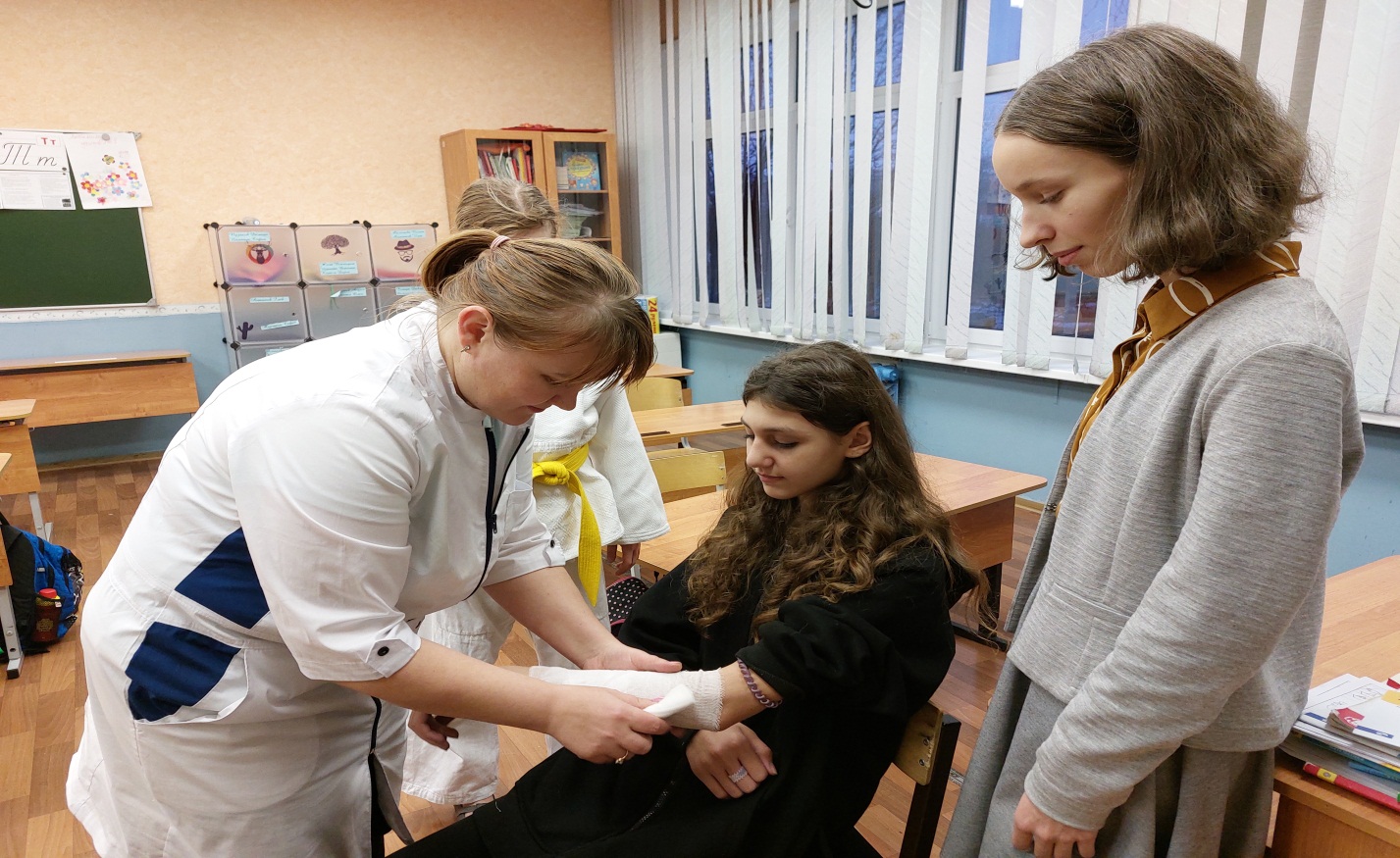 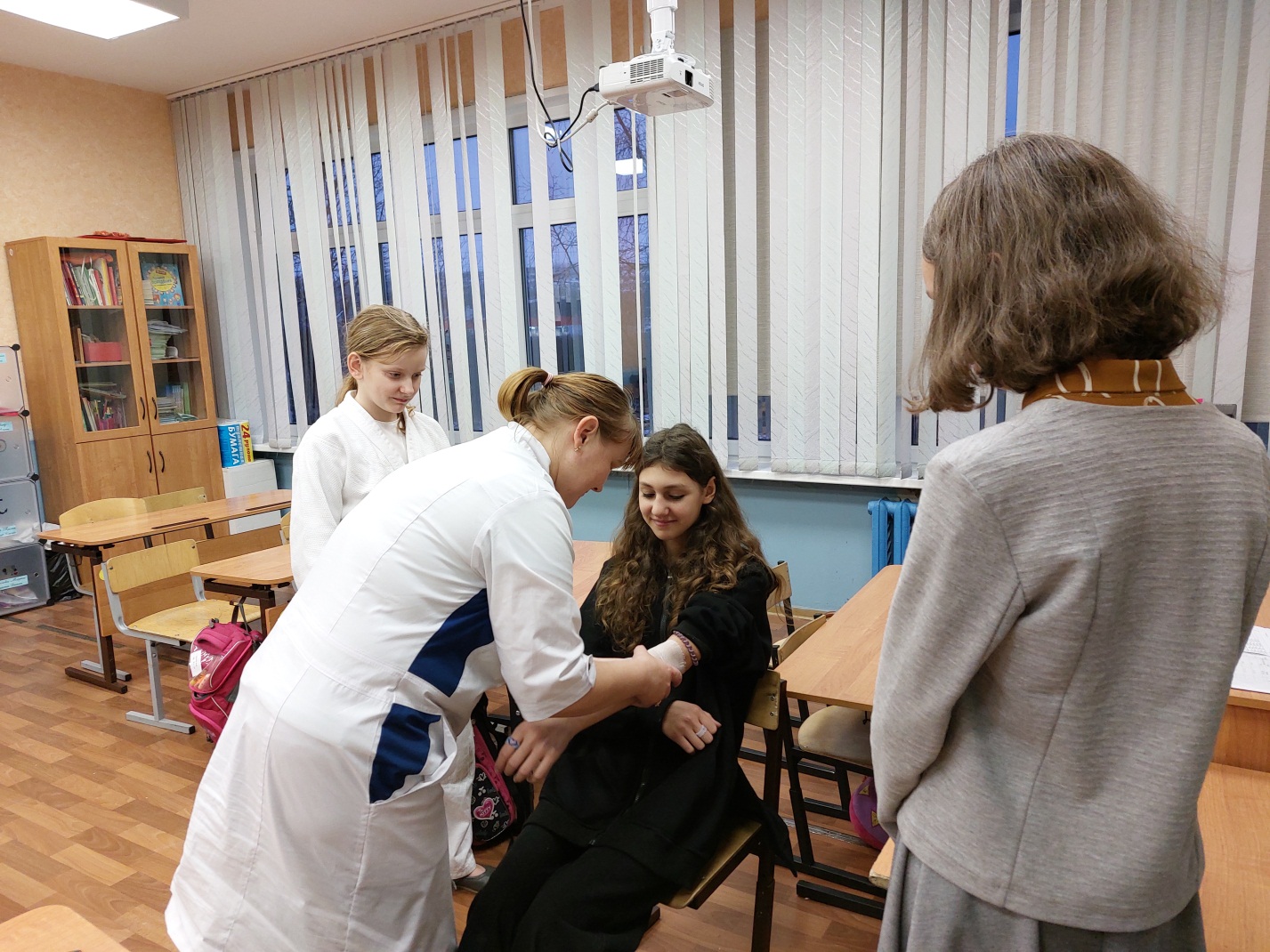 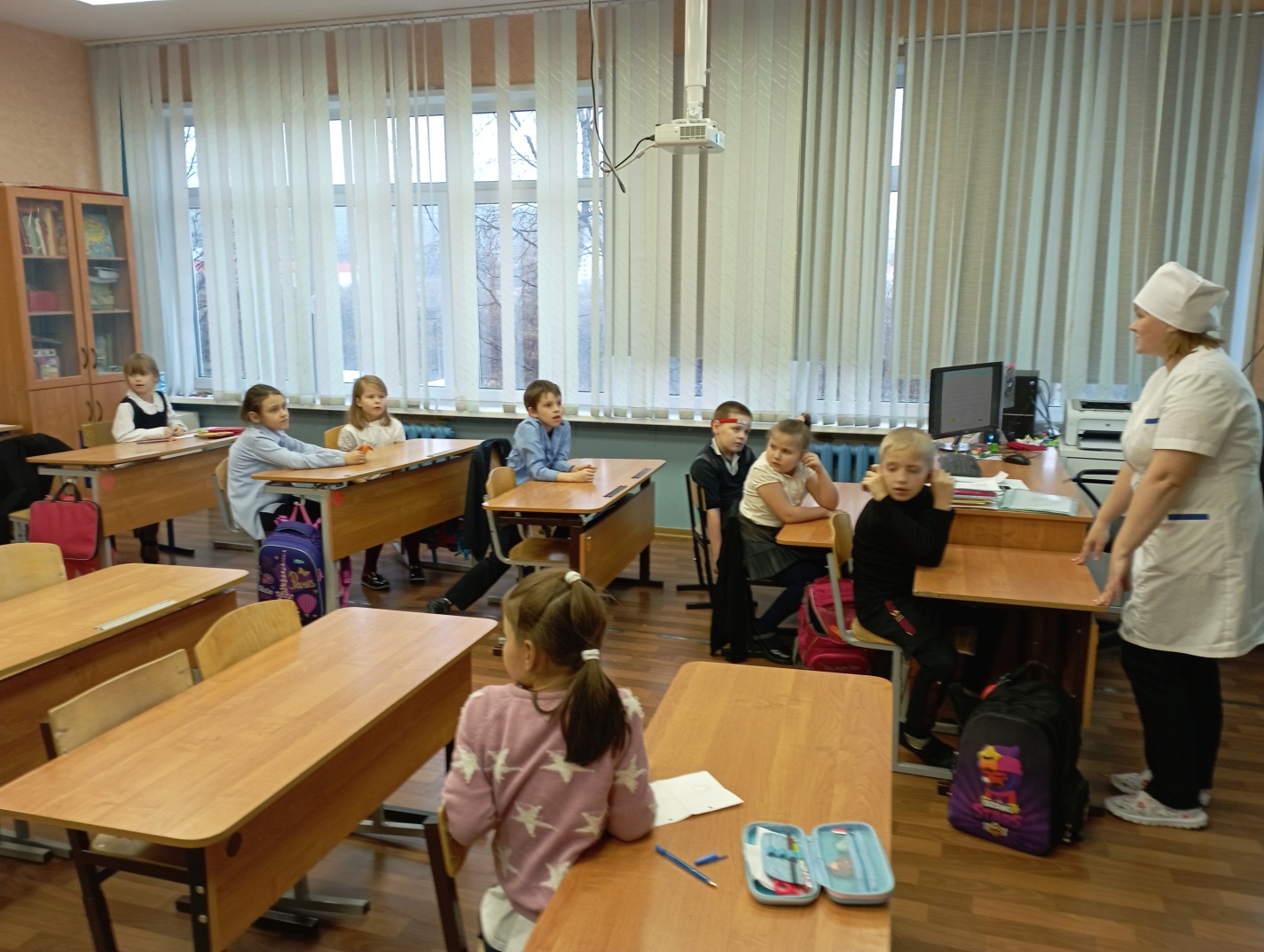 